Panasonic HXW944: images grandioses et sonorité préciseLa série phare de téléviseurs LCD 4K de Panasonic pour des soirées cinéma en toute perfectionCOMMUNIQUÉ DE PRESSE
Avril 2020En bref:Le HXW944 de Panasonic à la loupeHDR Cinema Display Pro: avec Local Dimming Pro Intelligent et 2200 Hz (bmr) pour une brillance uniqueProcesseur intelligent HCX Pro: restitution époustouflante des images avec les nuances de couleur et les contrastes les plus finsCinema Surround Sound Pro et Dolby Atmos: des basses profondes, des dialogues clairs et une sonorité préciseMulti HDR Ultimate: prise en charge de tous les principaux formats HDR, tels que HDR10+, HDR10/PQ, HLG, Dolby Vision et Photo HLGQuattro Tuner avec concept Twin et 2 logements CI: réception polyvalente par antenne, par satellite, par câble ou par TV>IPRegarder la télévision différemment: compatibilité avec TV>IP, nombreuses applications
Vous trouverez ce communiqué de presse et les photos de presse (disponibles pour téléchargement en 300 dpi) sur www.panasonic.com/ch/de/
corporate/presse.htmlRotkreuz, avril 2020: le cinéma à la maison – c’est possible avec la série LCD 4K HXW944 de Panasonic. Les modèles de cette série offrent des images d’une luminosité exceptionnelle, ainsi que des contrastes et nuances de couleurs très fins. Sans oublier des basses profondes, des dialogues clairs et une sonorité précise. Ils sont également compatibles avec tous les formats HDR majeurs, tels que HDR10+, HDR10/PQ, HLG, Dolby Vision et photo HLG. Grâce au Quattro Tuner avec concept Twin et à TV>IP, un confort maximal et une flexibilité optimale sont également garantis.  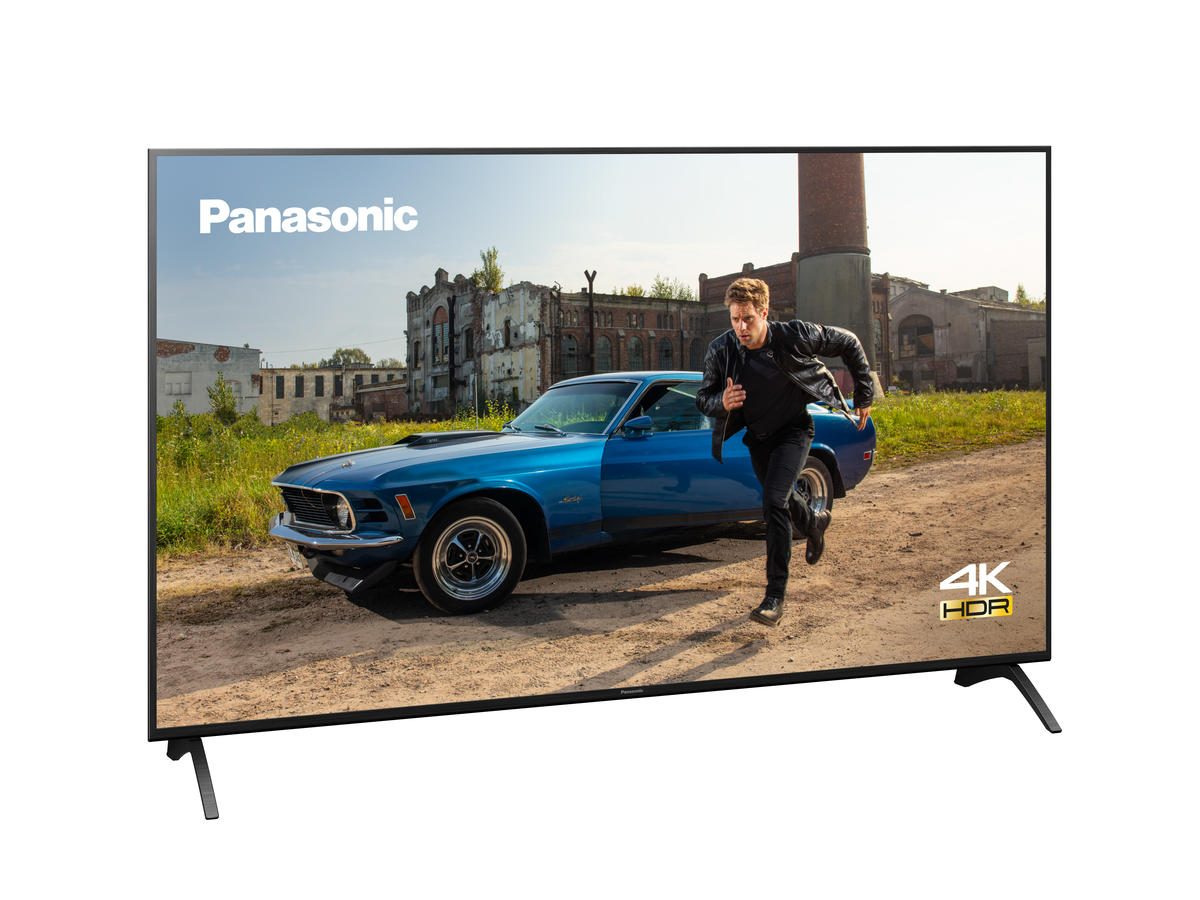 La nouvelle série phare de téléviseurs LCD 4K HXW944 (43, 49, 55, 65 et 75 pouces) convainc par son mode HDR Cinema Display Pro, le processeur intelligent HCX Pro, également utilisé sur les modèles OLED, ainsi qu’une fréquence de rafraîchissement native de 100 Hz. Le processeur analyse les couleurs, le contraste et la clarté de tous les contenus 4K de manière extrêmement rapide et précise, et optimise l’image pour un rendu d’exception quelles que soient les conditions de visionnage. Le traitement de l’image 2200 Hz (bmr) garantit des images ultra-nettes, même en cas de mouvements rapides, comme par exemple les scènes de sport. La série HXW944 offre le Local Dimming Pro intelligent, qui améliore encore davantage le contraste en utilisant des milliers de zones de dimming virtuelles. La fonction Local Dimming Pro intelligente adapte aussi bien le rétroéclairage que l’excitation de l'écran LCD pour atteindre un niveau de détail et une profondeur optimaux dans les zones sombres de l’image.Les images d’exception doivent s’accompagner d'un son irréprochable. Les technologies Cinema Surround Sound Pro et Dolby Atmos permettent de reproduire un son optimal. Cinq modes sonores assurent la flexibilité de la transmission du signal audio. La série HXW944 offre aussi la possibilité de raccorder un caisson de basses externe, pour tous ceux qui souhaitent profiter de basses encore plus puissantes.Panasonic se démarque des autres fabricants dans le domaine de la réception TV qui offre une excellente flexibilité. La série HXW944 est équipée du Quattro Tuner avec concept Twin pour assurer la compatibilité avec tous les modes de réception. Les téléviseurs conviennent donc parfaitement pour la réception par satellite, câble ou antenne. Même en cas de déménagement et de modification du mode de réception TV, les décodeurs TV externes appartiennent désormais au passé. Le concept Twin permet de regarder une émission en direct, tout en enregistrant un deuxième programme sur un disque dur externe via une connexion USB. Il est même possible d’enregistrer en parallèle deux émissions en UHD. Impossible donc de manquer son émission favorite. Deux logements CI Plus permettent le décryptage de chaînes de télévision payantes.La télévision via le réseau domestiqueEn plus du satellite, du câble et de l’antenne, la fonctionnalité serveur et client TV>IP vient s’ajouter aux modes de réception. Elle permet de pouvoir recevoir les programmes au sein du réseau informatique domestique – exclusivité Panasonic. En tant que client TV>IP, le téléviseur reçoit ses émissions depuis le réseau informatique domestique et les enregistre via un serveur. Il est donc possible de positionner l’appareil indépendamment des raccordements d’antenne. En configuration serveur, les modèles de la série HXW944 utilisent leur deuxième tuner afin de mettre à disposition les chaînes traditionnelles au sein du réseau, pour les appareils compatibles configurés comme clients. Comparée au streaming DLNA, la fonction TV>IP représente une solution ultraconfortable avec enregistrement USB, télétexte, EPG ou le décryptage de chaînes de télévision payantes.Un design en harmonie avec votre intérieur et une grande flexibilité d'installationArborant un design intemporel, les téléviseurs LCD 4K 2020 s’intègrent parfaitement à votre intérieur. Les modèles LCD 4K de la série HXW944 (à partir de 49 pouces) sont dotés du Switch Design qui permet de régler le positionnement des pieds du socle: en position centrale ou sur les bords du téléviseur. Installation flexible garantie!Utilisation simple: My Home Screen 5.0 et commande vocaleLes nouveaux modèles LCD 4K augmentent le confort d’utilisation en proposant l’interface innovante My Home Screen 5.0. La nouvelle version améliore la convivialité des appareils par rapport à leurs prédécesseurs déjà fortement plébiscités. Lors de la sélection d’une icône de services de streaming telle que Netflix ou YouTube, les vignettes des contenus sont affichées automatiquement et il est possible d’y accéder directement. Par ailleurs, ce modèle propose le fournisseur de vidéo en streaming Xumo, qui regroupe les chaînes de télévision internationales en accès libre au sein d’une seule et même application. La série HXW944 prend en charge les assistants vocaux Amazon Alexa et Google Assistant, qui permettent à l’utilisateur d’exécuter certaines fonctions à l’aide de commandes vocales. Sans avoir besoin de prendre la télécommande, il suffit de prononcer certaines commandes vocales pour allumer et éteindre l’appareil, changer de chaîne ou régler le volume.Des appareils soucieux de l’environnementLes téléviseurs Panasonic sont équipés de fonctions d'économie d’énergie. Cela permet par exemple d’allumer les appareils uniquement lorsque cela est réellement nécessaire, conformément à la philosophie de Panasonic qui accorde une importance capitale aux préoccupations environnementales.Date de sortie estimée des différents modèlesTX-75HXW944, PVC CHF 3099.– dès la mi-juinTX-65HXW944, PVC CHF 1999.– dès la mi-juinTX-55HXW944, PVC CHF 1499.– dès la fin maiTX-49HXW944, PVC CHF 1299.– dès la fin avrilTX-43HXW944, PVC CHF 1099.– dès la fin avrilSituation en avril 2020: sous réserve de modifications techniques sans préavis et d’erreurs éventuelles.À propos de Panasonic:Panasonic Corporation est un leader mondial dans le développement et la production de diverses technologies et solutions électroniques dans les domaines de l’électronique grand public, l’électroménager, l’automobile et la vente aux entreprises. L’année 2018 a marqué le centenaire de l’entreprise qui s’est développée à l’échelle mondiale et exploite actuellement 582 succursales et 87 sociétés associées à travers le monde. Le groupe a enregistré un chiffre d’affaires net consolidé de 62,52 milliards d’euros au cours de l’exercice précédent (clos le 31 mars 2019). Déterminée à produire une valeur ajoutée en innovant dans tous les secteurs de son industrie, la société utilise son savoir-faire afin de créer une vie et un monde meilleurs pour ses clients. Des informations complémentaires sur l’entreprise et sur la marque Panasonic sont disponibles sur www.panasonic.com/global/home.html et www.experience.panasonic.ch.Informations complémentaires :Panasonic Suisse
Une division de Panasonic Marketing Europe GmbH
Grundstrasse 12
6343 Rotkreuz

Contact presse:
Stephanie Meile
Tél.: 041 203 20 20
E-mail: panasonic.ch@eu.panasonic.com